Månedsplan desember, GUL avdeling          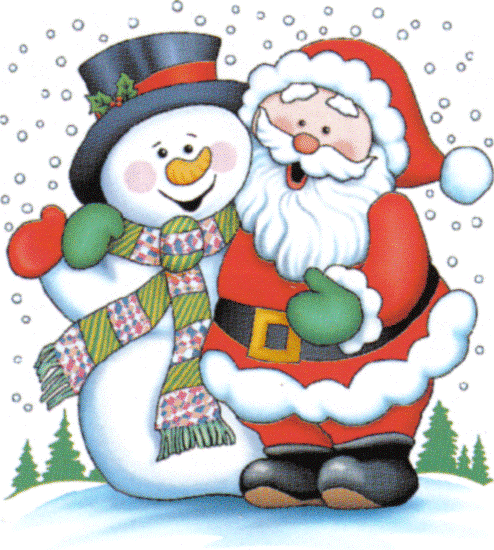 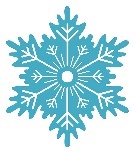 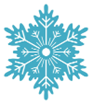 Månedens mål: Få kjennskap til høytiden jul. Månedens sang/regle: På låven sitter nissen, svart senker natten seg, nå tenner vi det første lys, musevisa, nisse rød og nisse blå. Månedens eventyr: Brillebjørn adventbok.Månedens fokusord: Jul, julestjerne, julenisse, advent. Personalet skal: Skape julestemning og førjulshygge.Synge julesanger og lese juleeventyr.Støtte barnas initiativ til samspill, bidra til at alle kan leke med andre og oppleve vennskap.Skape rom for kreativitet.NB! Neste månedsplan kommer ikke ut før i uke 1/2. Med vennlig hilsen Astrid, May- Brit, Marianne og Camilla. Uke 48Mandag 28.11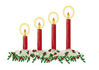 Felles adventsamling på gulPynte juletreTirsdag 29.11Språksamling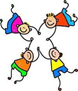 JuleverkstedOnsdag 30.11SpråksamlingFelles utelekTorsdag 01.12Julefrokost med foreldre. Fredag 02.12SpråksamlingJuleverkstedUke 49Mandag 05.12Felles adventsamling på rød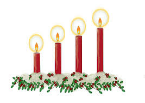 TurdagTirsdag 06.12SpråksamlingBake pepperkakerOnsdag 07.12NISSEFEST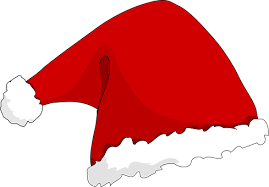 Ta på nisselue og nisseklærTorsdag 08.12SpråksamlingUtelekFredag 09.12SpråksamlingJuleverksted/ bading med StokkaUke 50Mandag 12.12Felles adventsamling på grønnBake lussekatterTirsdag 13.12Lucia feiring med foreldre. Bjørneklubben går i tog.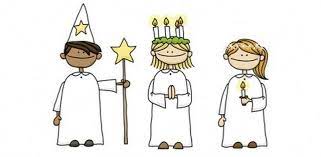 Onsdag 14.12SpråksamlingJulediskotek Varm mat- pizzaTorsdag 15.12SpråksamlingUtelekFredag 16.12SpråksamlingJuleverksted/bading med StokkaUke 51Mandag 19.12Felles adventsamlingTurdagTirsdag 20.12SpråksamlingBake julekakerOnsdag 21.12SpråksamlingVarm mat- pizzaFelles utelekTorsdag 22.12SpråksamlingUtelekFredag 23.12Juleverksted- pakke inn gaverUke 52Mandag 26.12GOD JULBarnehagen stengtTirsdag 27.12Romjulskos- Avdeling gul og rød fellesOnsdag 28.12Romjulskos- Avdeling gul og rød fellesTorsdag 29.12Romjulskos- Avdeling gul og rød fellesFredag 30.01Romjulskos- Avdeling gul og rød fellesMåneden som var- november.November var en travel måned og vipps så var den over.Vi har fått til flere kjekke turdager, hvor vi har besøkt forskjellige lekeplasser i nærmiljøet. Vi har også hatt fokus på vennskap, både i lek og i samling. Vi har lest forskjellige vennskapsbøker. Og vi har snakket mye om å være gode med hverandre, trøste når noen er lei seg, gi en klem, leke sammen og hjelpe hverandre. Vi har også synget vennskapssanger; morgendagens søsken og du har noe ingen andre har… og ellers mange høstsanger.Måneden som kommer- desember:Endelig var den fineste måneden her, desember. Vi gleder oss til en magisk måned med julehemmeligheter, lys, julepynt, juleverksted, glitter, sang og juleglede. Denne måneden skal vi ha jul og advent som tema. Vi har bestilt inn ny adventsbok som vi skal lese hver dag frem mot jul/juleferie: Brillebjørns adventsbok. Vi skal også synge julesanger, ha juleverksted, nissefest og luciafeiring med foreldre, pynte til jul på avdelingen, pynte juletre, bake julekaker og kose oss masse.NB! Julefrokost med foreldre blir 01.12 klokken 08.30. Håper flest mulig kan komme. Vi ser frem til en fin start på dagen sammen med dere og de små. Tid og klokkeslett til Lucia tirsdag 13.12 kommer vi tilbake til.Vil også minne om planleggingsdag 02.01.23 og 03.01.23.Vi vil også ønske Marianne lykke til i ny jobb. Du kommer til å bli savnet av både små og store i stokkatunet <3 